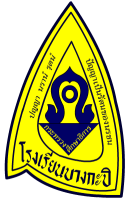 หน่วยการเรียนรู้บูรณาการหลักปรัชญาของเศรษฐกิจพอเพียงหน่วยการเรียนรู้ที่ ......   เรื่อง   ...............................................................รหัสวิชา …………….….	รายวิชา ......................................   กลุ่มสาระการเรียนรู้………….………………….………ชั้นมัธยมศึกษาปีที่ …….  ภาคเรียนที่.........  เวลาเรียน ………..  ชั่วโมง........... จำนวนหน่วยกิต…….. หน่วยกิต1. มาตรฐานการเรียนรู้/ตัวชี้วัด (ผลการเรียนรู้/วิชาเพิ่มเติม)	มาตรฐาน ………......................................................................................................................................................................................	ตัวชี้วัด	……………..   /ผลการเรียน..............................................................................................................................................................................................................................................................................................................................................2. สาระสำคัญ / ความคิดรวบยอด    ...............................................................................................................................................................................................................................................................................................    ...............................................................................................................................................................................................................................................................................................3. สาระการเรียนรู้	ความรู้ (K)..........................................................................................................................................................................................................................................................................................................................................................................	ทักษะที่สำคัญ  (P)..........................................................................................................................................................................................................................................................................................................................................................................4. คุณลักษณะอันพึงประสงค์  (A) ..............................................................................................................................................................................................................................................................................................................................................5. สมรรถนะสำคัญของผู้เรียน   ..............................................................................................................................................................................................................................................................................................................................................6. ชิ้นงาน / ภาระงาน (รวบยอด)6.1  ใบงานที่ ......  เรื่อง .............................................................................................6.2  ชิ้นงานที่ ......  เรื่อง .............................................................................................7. การวัดและการประเมินผลการเรียนรู้    ( เฉพาะที่เกิดในหน่วยการเรียนรู้นี้ )7.1 วิธีการวัดและประเมินผล      		1) .ตรวจใบงาน........................................................................................................................................................................................................................7..2 เครื่องมือการวัดและประเมินผล     		1)...................................................................................................................................................................................................................................................7.3.  การประเมินผลตัวชี้วัด1)  การประเมินใบงานที่ 1.1  ให้ผู้สอนพิจารณาจากเกณฑ์การประเมินผลตามสภาพจริง (Rubrics)  เรื่อง การเขียนเศษส่วนในรูปทศนิยมและทศนิยมซ้ำในรูปเศษส่วนเกณฑ์การประเมินเกณฑ์การให้คะแนนตัดสินระดับคุณภาพชิ้นงาน/ภาระงานระดับ   4	หมายถึง		ดีเยี่ยม		=	9 - 10	คะแนนระดับ   3	หมายถึง		ดี		=	7 - 8 	คะแนนระดับ   2	หมายถึง		พอใช้		=	5 – 6	คะแนนระดับ   1	หมายถึง		ปรับปรุง		=	1 - 4	คะแนน	8. กิจกรรมการเรียนรู้	ทำแบบทดสอบก่อนเรียนกิจกรรมที่ 1  ( 3 ชั่วโมง )	1..........................................................................................................................................................................................................................................................................................................................................................2.......................................................................................................................................................................................................................................................................................................................................................... 3.......................................................................................................................................................................................................................................................................................................................................................... 4.......................................................................................................................................................................................................................................................................................................................................................... 5. ให้นักเรียนส่งตัวแทนออกมานำเสนอหน้าชั้นเรียนจากการร่วมกลุ่มคิดและบันทึกผลการทำกิจกรรม (มีการแบ่งปันกันตามศักยภาพ มีเหตุผล ตามความเหมาะสม ตามศักยภาพของแต่งละคน รู้จักพอประมาณ)6. ให้บันทึกสิ่งที่ได้เรียนรู้ลงในใบกิจกรรมที่ 1 ………แลกเปลี่ยนเรียนรู้ซึ่งกันและกัน (คุณธรรม) 7.ให้เขียนบันทึกการเรียนรู้จากสิ่งที่ได้เรียน (อนุทิน) ส่งก่อนเรียนในชั่วโมงถัดไป (พอประมาณและมีเหตุผล)กิจกรรมที่ 2   ( 4 ชั่วโมง )	1.ครูนำเข้าสู่บทเรียน........................................................................................................................................................................................................................................................................................................................2.ครูสาธิตการทำ................ และให้นักเรียนแต่ละกลุ่มประดิษฐ์.....................(ใช้ประโยชน์จากากรประดิษฐ์ พอประมาณ และมีเหตุผล)3.ครูอธิบายการใช้.......................................................................ให้นักเรียนบันทึกและส่งตัวแทนกลุ่มออกมาอภิปรายหน้าชั้นเรียน (แลกเปลี่ยนความรู้ มีความรู้และคุณธรรม)....................................................................................................................................................................... 4.......................................................................................................................................................................................................................................................................................................................................................... 5.......................................................................................................................................................................................................................................................................................................................................................... ใบกิจกรรมที่ 1......................................................................................................................................................................................................................................................................................................................................................................... .......................................................................................................................................................................................................................................................................................................................................................................... 9. สื่อ/อุปกรณ์ / แหล่งเรียนรู้9.1  สื่อการเรียนรู้                    	 1)........................................................................................................................................................................................................................................................................          	 2) .....................................................................................................................................................................................................................................................................9..2  แหล่งเรียนรู้           	1) ...................................................................................................................................................................................................................................................................10. เวลาเรียน / จำนวนชั่วโมง	ใช้เวลาเรียน  ........... ชั่วโมงมาตรฐานการศึกษาขั้นพื้นฐานมาตรฐานที่ 1 	ผู้เรียนมีคุณธรรม จริยธรรม และค่านิยมที่พึงประสงค์มาตรฐานที่ 2 	ผู้เรียนมีจิตสำนึกในการอนุรักษ์และพัฒนาสิ่งแวดล้อมมาตรฐานที่ 3 	ผู้เรียนมีทักษะในการทำงาน รักการทำงาน สามารถทำงานร่วมกับผู้อื่นได้ และมีเจตคติที่ดีต่ออาชีพสุจริตมาตรฐานที่ 4 	ผู้เรียนมีความสามารถในการคิดวิเคราะห์ คิดสร้างสรรค์ มีวิจารณญาณ มีความคิดสร้างสรรค์ คิดไตร่ตรอง และมีวิสัยทัศน์มาตรฐานที่ 5 	ผู้เรียนมีความรู้ และทักษะที่จำเป็นตามหลักสูตรมาตรฐานที่ 6 	ผู้เรียนมีทักษะในการแสวงหาความรู้ด้วยตนเอง รักการเรียนรู้และพัฒนาตนเองอย่างต่อเนื่องเอกสารประกอบ  แนวทางการนำหลักปรัชญาของเศรษฐกิจพอเพียงสู่การจัดการเรียนรู้ 	11.1  ผู้สอนนำหลักปรัชญาของเศรษฐกิจพอเพียงในการจัดกิจกรรมการเรียนรู้ ต่อไปนี้ผลที่เกิดกับผู้เรียนสอดคล้องกับหลักปรัชญาของเศรษฐกิจพอเพียง จากการจัดกิจกรรมการเรียนรู้	11.2  ผู้เรียนได้เรียนรู้หลักคิดและฝึกปฏิบัติ ตามหลัก 3 ห่วง 2 เงื่อนไข ดังนี้11.3  ผู้เรียนได้เรียนรู้การใช้ชีวิตที่สมดุลและพร้อมรับการเปลี่ยนแปลงใน  4 มิติ ตามหลักปรัชญาเศรษฐกิจพอเพียง  ดังนี้เกณฑ์การประเมินระดับคุณภาพ / คะแนนระดับคุณภาพ / คะแนนระดับคุณภาพ / คะแนนระดับคุณภาพ / คะแนนเกณฑ์การประเมินดีเยี่ยม (4) ดี (3) พอใช้ (2)ปรับปรุง (1)การเขียนเศษส่วนในรูปทศนิยมและการเขียนทศนิยมซ้ำในรูปเศษส่วนเขียนเศษส่วนในรูปทศนิยมและเขียนทศนิยมซ้ำ
ในรูปเศษส่วนได้อย่างถูกต้องแม่นยำด้วยตนเองพร้อมทั้งอธิบายเขียนเศษส่วนในรูปทศนิยมและเขียนทศนิยมซ้ำ
ในรูปเศษส่วนได้อย่างถูกต้องแม่นยำด้วยตนเองเขียนเศษส่วนในรูปทศนิยมและเขียนทศนิยมซ้ำ
ในรูปเศษส่วนได้อย่างถูกต้องมีครูอธิบายและให้คำแนะนำเขียนเศษส่วนในรูปทศนิยมและเขียนทศนิยมซ้ำ
ในรูปเศษส่วนได้อย่างถูกต้องโดยมีครูอธิบายและให้คำแนะนำทุกครั้ง           3  ห่วงประเด็นความพอประมาณความมีเหตุผลการสร้างภูมิคุ้มกันในตัว1. เนื้อหา/สาระที่สอน2. เวลา3. วิธีจัดกิจกรรมการเรียนรู้4. แหล่งเรียนรู้5. สื่อ / อุปกรณ์6. การวัดผล ประเมินผลความรู้ที่ครูจำเป็นต้องมีคุณธรรมของครูหลักพอเพียงความพอประมาณความมีเหตุผลการสร้างภูมิคุ้มกันในตัวหลักพอเพียงเงื่อนไขความรู้เงื่อนไขคุณธรรมด้านองค์ประกอบสมดุลและพร้อมรับการเปลี่ยนแปลงในด้านต่างๆสมดุลและพร้อมรับการเปลี่ยนแปลงในด้านต่างๆสมดุลและพร้อมรับการเปลี่ยนแปลงในด้านต่างๆสมดุลและพร้อมรับการเปลี่ยนแปลงในด้านต่างๆด้านองค์ประกอบมิติวัตถุมิติสังคมมิติสิ่งแวดล้อมมิติวัฒนธรรมความรู้ทักษะค่านิยม